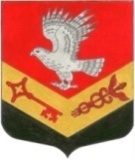 МУНИЦИПАЛЬНОЕ ОБРАЗОВАНИЕ«ЗАНЕВСКОЕ ГОРОДСКОЕ ПОСЕЛЕНИЕ»ВСЕВОЛОЖСКОГО МУНИЦИПАЛЬНОГО РАЙОНАЛЕНИНГРАДСКОЙ ОБЛАСТИСОВЕТ ДЕПУТАТОВ ТРЕТЬЕГО СОЗЫВАРЕШЕНИЕ27.08.2019 года                                                                                               № 41гп.Янино-1Об утверждении Порядка и правил присвоения наименований элементам улично - дорожной сетии элементам планировочной структуры на территории МО «Заневское городское поселение»,изменения и аннулирования таких наименованийВ соответствии со статьей 14 Федерального закона от 06.10.2003  №131-ФЗ «Об общих принципах организации местного самоуправления в Российской Федерации», уставом муниципального образования «Заневское городское поселение» Всеволожского муниципального района Ленинградской области совет депутатов принял РЕШЕНИЕ: 1.Утвердить Порядок и правила присвоения наименований элементам улично-дорожной сети и элементам планировочной структуры на территории муниципального образования «Заневское городское поселение» Всеволожского муниципального района Ленинградской области, изменения и аннулирования таких наименований согласно приложению.2.Опубликовать настоящее решение в газете «Заневский вестник».3.Решение вступает в силу после дня его опубликования.4.Контроль над исполнением решения возложить на постоянно действующую депутатскую комиссию по экономической политике, бюджету, налогу, инвестициям, правопорядку, законности.Глава муниципального образования                                        В.Е.КондратьевПриложениек решению совета депутатовот  27.08.2019 № 41Порядок и правила присвоения наименований элементам улично-дорожной сети и элементам планировочной структуры на территории муниципального образования «Заневское городское поселение» Всеволожского муниципального района Ленинградской области, изменения и аннулирования таких наименований1. Общие положения1.1.	Порядок и правила присвоения наименований элементам улично-дорожной сети и элементам планировочной структуры на территории муниципального образования «Заневское городское поселение» Всеволожского муниципального района Ленинградской области, изменения и аннулирования таких наименований (далее - Порядок), устанавливают единый подход к присвоению наименований элементам улично-дорожной сети (за исключением автомобильных дорог федерального значения, автомобильных дорог регионального или межмуниципального значения, местного значения муниципального района), наименований элементам планировочной структуры, расположенным на территории муниципального образования «Заневское городское поселение» Всеволожского муниципального района Ленинградской области (далее – объекты), изменению и аннулированию  наименований таких объектов.1.2.	Финансирование расходов, связанных с реализацией мероприятий  по присвоению наименований объектам, изменению и аннулированию  наименований объектов осуществляется за счет средств бюджета муниципального образования «Заневское городское поселение» Всеволожского муниципального района Ленинградской области.1.3.	Термины и определения, используемые в Порядке:топоним - словосочетание, обозначающее наименование объекта;наименования - имена собственные, присваиваемые объектам, служащие для их отличия и распознавания;статусная часть топонима - одно из слов в именительном падеже, единственном числе, входящее в состав топонима, обозначающее вид объекта;элемент планировочной структуры - зона (массив), район (в том числе - жилой район, микрорайон, квартал, промышленный район), территории размещения садоводческих, огороднических и дачных некоммерческих объединений; парк, сад, сквер;элемент улично-дорожной сети - улица, проспект, переулок, проезд, набережная, площадь, бульвар, тупик, съезд, шоссе, аллея и иное;историческое наименование - устоявшееся наименование объекта, широко известное в прошлом и (или) настоящем;инициаторы присвоения наименований объектам (далее - инициаторы) - органы местного самоуправления муниципального образования «Заневское городское поселение» Всеволожского муниципального района Ленинградской области; граждане Российской Федерации, проживающие в муниципальном образовании, и их инициативные группы; юридические лица и общественные объединения, зарегистрированные и осуществляющие свою деятельность на территории муниципального образования; изменение наименования - присвоение объекту иного наименования, отличного от существующего;аннулирование наименования - признание недействительным существующего  наименования в связи с прекращением существования объекта в результате изменения его статуса либо полной утраты.1.4.	Действие настоящего Порядка распространяется на деятельность органов местного самоуправления муниципального образования «Заневское городское поселение» Всеволожского муниципального района Ленинградской области при осуществлении процедуры присвоения наименований объектам, изменения и аннулирования наименований объектов.1.4.1.	К компетенции совета депутатов муниципального образования «Заневское городское поселение» Всеволожского муниципального района Ленинградской области (далее - совет депутатов) относятся:определение единых требований, норм и правил присвоения наименований  объектам, а также изменения и аннулирования  наименований объектов;осуществление контрольных функций по присвоению наименований  объектам, а также - по изменению и аннулированию  наименований объектов.1.4.2.	К компетенции администрации муниципального образования «Заневское городское поселение» Всеволожского муниципального района Ленинградской области (далее - администрации) относятся:осуществление исполнительных и распорядительных функций по присвоению наименований  объектам, а также - по изменению и аннулированию  наименований объектов путем их выявления, регистрации,  учета;координация деятельности граждан, юридических лиц, общественных объединений при осуществлении функций по присвоению наименований  объектам, по изменению и аннулированию  наименований объектов;информирование и выявление мнения населения при присвоении наименований  объектам, а также при изменении и аннулировании  наименований объектов;организация и обеспечение установки уличных указателей, ориентирующих надписей, в пределах полномочий, в соответствии с действующими стандартами и нормами.1.5.	Для рассмотрения предложений инициаторов в администрации создается комиссия по присвоению наименований элементам планировочной структуры и улично-дорожной сети на территории муниципального образования «Заневское городское поселение» Всеволожского муниципального района Ленинградской области, изменению и аннулированию таких наименований (далее - Комиссия), включающая в свой состав сотрудников администрации, представителей учреждений, организаций.  К участию в работе Комиссии в качестве экспертов могут приглашаться краеведы, историки и представители общественных организаций.Персональный состав, полномочия и порядок деятельности Комиссии определяются положением, утверждаемым постановлением администрации.2. Порядок присвоения наименований объектам2.1.	Присвоение наименований объектам, а также изменение и аннулирование  наименований объектов осуществляется администрацией по представлению Комиссии.2.2.	Основаниями для присвоения наименований объектам могут являться:2.2.1.	Образование объекта(ов), в том числе - при изменении статуса и (или) функционального назначения соответствующих элементов улично-дорожной сети и элементов планировочной структуры;2.2.2.	Создание объекта в результате объединения двух рядом расположенных, в том числе - являющихся продолжением друг друга объектов, один из которых является безымянным;2.2.3.	Иные основания для присвоения наименований объектов.2.3.	Присвоение наименований объектам производится в соответствии с настоящим Порядком, по предложениям инициатора(ов). Инициатива граждан Российской Федерации, имеющих постоянное место жительства на территории муниципального образования «Заневское городское поселение» Всеволожского муниципального района Ленинградской области, может реализовываться путем создания инициативной группы.2.4.	Предложения инициатора(ов) о присвоении наименований объектам (далее - предложения), при возникновении необходимости присвоения наименований, направляются в письменном виде на имя председателя Комиссии, а также формулируются в процессе работы Комиссии.2.5.	Предложения должны содержать следующие сведения:предлагаемое наименование объекта;обоснование предлагаемого наименования объекта;карту-схему, на которой обозначается расположение объекта (в произвольной форме);историческую справку, содержащую информацию о достоверности события или заслугах выдающейся личности (при увековечивании памяти о событии или выдающейся личности);выписку из протокола собрания общественного объединения или юридического лица  (при увековечивании памяти о событии или выдающейся личности);согласие членов семьи или родственников, обладающих правами наследования (при их наличии) (при увековечивании памяти о выдающейся личности);архивную или иную удостоверенную в установленном порядке справку об истории топонимики объекта и территории, на которой располагается объект (при возвращении объекту исторического наименования, утраченного в предшествующие периоды и имеющего особую значимость как памятника истории и культуры);перечень мероприятий, связанных с процедурой  изменения наименования объекта, и финансово-экономический расчет затрат на их проведение с указанием источников финансирования (при изменении наименования объекта, за исключением переименования объекта, не являющегося адресообразующим элементом для объектов адресации).Предложение также должно содержать информацию об инициаторе(ах):для физического лица, инициативной группы граждан - фамилию, имя, отчество, адрес регистрации по месту жительства, контактный телефон, подпись;для юридического лица, общественного объединения - наименование, фирменное наименование (при наличии), место нахождения, почтовый и электронный адрес, контактный телефон, подпись уполномоченного лица.2.6.	При обращении инициаторов с предложением о переименовании объекта (за исключением случаев 2.16.1 -2.16.2), в том числе - в случае возвращения его исторического наименования, предоставляются подписные листы, подтверждающие поддержку соответствующего заявления не менее 50-ти процентов от числа жителей, проживающих на меняющей наименование территории, и итоговый протокол, подписанный инициаторами. Подписные листы и итоговый протокол заполняются лично участниками и инициаторами (соответственно) опроса, с указанием персональных данных (фамилия, имя, отчество, паспортные данные, адрес места жительства), даты и подписи.2.7.	Предложения рассматриваются Комиссией в соответствии с положением о  Комиссии.                                                                                               2.8.	При рассмотрении предложений, имеющих особую значимость для большинства жителей поселения (при изменении наименования объекта, при наличии нескольких вариантов наименования объекта, при одновременном присвоении наименований двум и более элементам улично-дорожной сети, расположенным в границах одного элемента планировочной структуры), осуществляются мероприятия по выявлению общественного мнения путем проведения опросов, в том числе - с использованием официального сайта муниципального образования в сети Интернет. Полученные результаты принимаются во внимание при принятии решений Комиссией.2.9.	По результатам  рассмотрения предложений Комиссия принимает решение с учетом требований пункта 3 настоящего Порядка.2.10.	Принятие Комиссией решения о присвоении наименования объекту является основанием для подготовки соответствующего проекта постановления администрации (далее - проект постановления).2.11.	Рассмотрение главой администрации проекта постановления осуществляется в установленном порядке и принимается с учетом результатов опроса по выявлению общественного мнения (при наличии оснований для его проведения).2.12.	Результатом рассмотрения является либо принятое администрацией решение о присвоении предложенного наименования Объекту, оформленное в виде постановления администрации, либо письменный отказ в присвоении  наименования объекту. 2.13.	Датой присвоения наименования объекту, изменения и аннулирования наименования объекта признается дата внесения соответствующих сведений в государственный адресный реестр путем размещения информации в федеральной информационной адресной системе.2.15.	Информация о принятом администрацией решении о присвоении наименования объекту, а также об изменении и аннулировании наименования объекта размещается в средствах массовой информации и в сети Интернет.2.16.	Изменение существующих наименований объектов допускается в случаях:2.16.1.	Изменения статусной части топонима (изменения вида объекта),2.16.2.	Разделения объекта или объединения нескольких объектов,2.16.3.	Несоответствия наименования объекта требованиям, предусмотренным  пунктом 3.4 Порядка;2.16.4.	Устранение наименований объектов, обозначенных аббревиатурами, номерами или словосочетаниями, вызывающими значительные трудности и неудобство при произношении;2.16.5.	Возвращения объекту исторического наименования, утраченного в предшествующие периоды и имеющего особую ценность как памятника истории и культуры, - по результатам проведённой  инициатором процедуры выявления общественного мнения по данному вопросу путем опроса более 50% граждан, проживающих  на именуемой территории;2.16.6.	Иные случаи безусловной необходимости изменения существующего наименования объекта - по инициативе органов местного самоуправления, по результатам выявления общественного мнения по данному вопросу. 2.17.	Аннулирование наименования объекта производится в случае полной утраты (исчезновения) объекта, при изменении его статуса и (или) функционального назначения, при объединении 2-х и более объектов в один.2.18.	Внесение предложений и принятие решений об изменении или аннулировании существующих наименований объектов осуществляются в соответствии с пунктами 2.1-2.12 Порядка.3. Правила присвоения наименований объектам3.1.	Наименования объектов должны отвечать следующим требованиям: 3.1.1.Должны соответствовать словообразовательным и стилистическим нормам современного русского литературного языка;3.1.2.	Должны быть  удобными для произношения и легко запоминающимися;3.1.3.	Должны успешно выполнять  адресную функцию - функцию ориентира;3.1.4.	Должны соответствовать достоверным событиям и фактам истории освоения и развития территории поселения, общепринятой системе ценностей и культурным традициям региона.3.2.	Наименование объектов осуществляется с учетом функционального назначения, местоположения основных топонимических ориентиров и наименований других объектов на территории; не допускается образование топонимов, нарушающих исторически сложившуюся топонимическую систему конкретной части территории поселения.3.3.	Наименование объекта должно состоять не более чем из двух слов, исключая статусную часть топонима. Не допускается включение в наименование объекта дат, годовщин и аббревиатур.3.4.	Наименование объекта не должно быть идентичным либо схожим до степени смешения с наименованием другого существующего объекта на территории муниципального образования.3.5.	При присвоении наименований двум и более элементам улично-дорожной сети, расположенным в одном элементе планировочной структуры, в целях образования топонимов необходимо использовать понятия и словосочетания близких смысловых категорий.3.6.	Присвоение наименования вновь образованному элементу планировочной структуры допускается только при наличии утвержденных проекта планировки территории и проекта межевания территории, на которой он расположен.3.7.	Присвоение объектам имен и фамилий выдающихся личностей:                                                                                   внесших значительный личный вклад в развитие поселения, принёсших долговременную пользу большому числу его жителей и проживавших длительный срок на его территории;внесших особый вклад в определённую сферу деятельности, имеющих социально признанные достижения в государственной, общественной жизни страны и имеющих прямое отношение к территории поселения;может производиться только не имеющим наименований объектам, по истечении 20-ти лет со дня кончины человека, в связи с юбилейной датой.       До истечения указанного срока, в порядке исключения, может быть увековечена память Героев Российской Федерации. 3.8.	При присвоении объектам имён выдающихся людей необходимо учитывать мнение  членов семьи или родственников, обладающих правами наследования (при их наличии).3.9.	При присвоении и изменении наименований целесообразно отдавать предпочтение обобщениям, минимизировав использование мемориальных наименований-посвящений  в топонимии поселения.